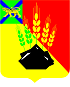 ДУМАМИХАЙЛОВСКОГО МУНИЦИПАЛЬНОГОРАЙОНА  Р Е Ш Е Н И Е с. МихайловкаО внесении изменений в  решение Думы Михайловского муниципального района от 28.01.2016 г.  № 46 «Об утверждении Положения о порядке предоставления жилых помещений муниципального специализированного жилищного фонда Михайловского муниципального района»	Принято Думой Михайловского            муниципального района            от 24.08.2017г. № 208           В соответствии с Жилищным кодексом Российской Федерации, пунктом  3 части 1 статьи  15 Федерального закона Российской Федерации от 06.10.2003 № 131-ФЗ «Об общих принципах организации местного самоуправления в Российской Федерации»,  Постановлением Правительства РФ от 26.01.2006 № 42 «Об утверждении Правил отнесения жилого помещения к специализированному жилищному фонду и типовых договоров найма специализированных жилых помещений»,  на основании протеста прокуратуры Михайловского района от 30.06.2017г.  № 7-22-2017/2397,  руководствуясь Уставом Михайловского муниципального района       1. Протест прокуратуры Михайловского района от 30.06.2017г.  № 7-22-2017/2397 на решение Думы Михайловского муниципального района от 28.01.2016 г.  № 46  «Об утверждении Положения  о  порядке предоставления жилых помещений муниципального специализированного жилищного фонда Михайловского муниципального района» - удовлетворить.       2. Внести изменения в решение Думы Михайловского муниципального района от 28.01.2016 г.  № 46  «Об утверждении Положения  о  порядке предоставления жилых помещений муниципального специализированного жилищного фонда Михайловского муниципального района» следующего содержания:в подпункте 8)  пункта 5   статьи 2 «Положения о  порядке предоставления жилых помещений муниципального специализированного жилищного фонда Михайловского муниципального района»  слова «Единого государственного реестра  прав на недвижимое имущество и сделок с ним» заменить словами  «Единого государственного реестра недвижимости»;в подпункте 5)  пункта 3   статьи 5 «Положения о  порядке предоставления жилых помещений муниципального специализированного жилищного фонда Михайловского муниципального района»  слова «Единого государственного реестра  прав на недвижимое имущество и сделок с ним» заменить словами  «Единого государственного реестра недвижимости»;3. Настоящее решение вступает в силу после опубликования. Глава Михайловского муниципального  района -	             Глава администрации района                                                      В.В. Архиповс. Михайловка№ 208-НПА25.08.2017